Административная процедура 1.1.20.ЗАЯВЛЕНИЕо предоставлении жилого помещения государственного жилищного фонда меньшего размера взамен занимаемогоПрошу предоставить жилое помещение государственного жилищного фонда меньшего размера, общей площадью 32,4 квадратного метра, расположенное по адресу: Гродненская область, г.п. Зельва, ул. Булака, д. 31, кв. 5, взамен занимаемого жилого помещения, расположенного по адресу: Гродненская область, г.п. Зельва, ул. Советская, д. 20, кв. 2.  К заявлению прилагаю документы:01.09.2015										И.И. Иванова______________________________________             _________     ___________                    Фамилия, имя, отчество совершеннолетнего члена семьи нанимателя, а также иных граждан,                                         дата                                     подпись                    за которыми в соответствии с законодательством сохраняется равное с нанимателем право                                                             владения и пользования жилым помещением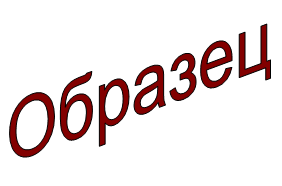 Зельвенский районный исполнительный комитетИвановой Инны Ивановнызарегистрированной по месту жительства г.п. Зельва, ул. Советская, д.20, кв. 2паспорт КН 1730123идентификационный номер4040578К029РВ0выдан Зельвенским районным отделом внутренних дел Гродненской области, 13.06.2008тел. +375 ХХ ХХХ-ХХ-ХХ